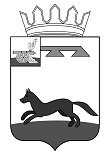 АДМИНИСТРАЦИЯ  МУНИЦИПАЛЬНОГО   ОБРАЗОВАНИЯ«ХИСЛАВИЧСКИЙ   РАЙОН» СМОЛЕНСКОЙ  ОБЛАСТИП О С Т А Н О В Л Е Н И ЕПроект постановления от 28.09.2020от                     2020 г.  № О создании Совета отцов в муниципальном образовании «Хиславичский район» Смоленской области В целях укрепления института семьи и пропаганды семейных ценностей, повышения социальной значимости ответственного родительства в семье и обществе, а также укрепления позитивных тенденций демографического развития в районе постановляю:1.  Образовать Совет отцов в муниципальном образовании «Хиславичский район» Смоленской области(далее Совет отцов).2.  Утвердить прилагаемое Положение о Совете отцов и его состав.3. Контроль  за исполнением постановления возложить на заместителя Главы муниципального образования «Хиславичский район» Смоленской области по социальным вопросам – начальника Отдела образования и молодежной политики   О.В. Зайцеву.                                 Глава муниципального образования «Хиславичский район» Смоленской области                                                                        А.В. Загребаев	УТВЕРЖДЕНО постановлением Администрациимуниципального образования«Хиславичский район»Смоленской области от  2020 №  Положение о Совете отцов в муниципальном  образовании«Хиславичский район» Смоленской области1. Общие положения1.1. Совет отцов в муниципальном образовании «Хиславичский район» Смоленской области (далее – «Совет отцов») является коллегиальным совещательным органом при Администрации муниципального образования «Хиславичский район» Смоленской области.1.2. Настоящее Положение определяет полномочия, цели, задачи, функции, порядок формирования Совета отцов.1.3. В своей деятельности Совет руководствуется Конституцией Российской Федерации, федеральными законами, указами и распоряжениями Президента Российской Федерации, постановлениями и распоряжениями Правительства Российской Федерации, Конвенцией ООН о правах ребенка, нормативными правовыми актами Смоленской области, а также настоящим Положением.1.4. Совет осуществляет свою деятельность на общественных началах.1.5. Совет создается в целях:- объединения усилий отцов в укреплении института семьи и семейного образа жизни, в развитии духовных и культурных ценностей у подрастающего поколения;                     - создания необходимых условий для реализации приоритетных направлений государственной политики по осуществлению поддержки ответственного родительства и конституционных прав детей; - объединения усилий и обеспечения согласованных действий отцов в укреплении роли семьи в обществе, охраны материнства, отцовства, детства, обеспечения условий для реализации репродуктивных прав мужчин и женщин.II. Основные задачи Совета2.1. активизация деятельности мужчин в вопросах укрепления и развития институтов семьи и детства;2.2. участие в пределах своей компетенции в разработке организационных, воспитательных и иных мер в сфере семейной политики;2.3. участие в формировании общественного мнения в интересах охраны семейных ценностей, профилактике социального сиротства, борьбе с насилием в отношении женщин и детей;содействие учреждениям, деятельность которых связана с профилактикой и охраной репродуктивного здоровья граждан.III. Функции Совета 3.1. Участвует в подготовке докладов, планов, программ по вопросам отцовства, ответственного родительства, семьи и детей в муниципальном образовании «Хиславичский район» Смоленской области.3.2.  Сотрудничает со средствами массовой информации с целью более полного информирования населения о проводимой в районе политике в интересах семьи, отцовства, материнства и детства.3.3. Организует массовые оздоровительные, культурные, спортивные мероприятия, социальные акции, благотворительную деятельность в поддержку семей, попавших в трудную жизненную ситуацию, семей «группы риска».3.4. Взаимодействует         с         общественными объединениями, благотворительными фондами и иными некоммерческими организациями в решении вопросов социальной помощи семье.IV. Состав, структура и порядок работы Совета4.1. В состав Совета отцов входит председатель Совета отцов, заместитель председателя Совета отцов, секретарь и члены Совета отцов.4.2. Совет осуществляет свою деятельность в соответствии с планом работы, принятом на заседании Совета и утвержденным его председателем,   с периодичностью 1 раз в квартал.4.3. Председатель Совета отцов:- определяет дату, время и место проведения заседания Совета отцов;- утверждает повестку заседания Совета отцов;- ведет заседание Совета отцов;- подписывает протокол заседания и решение Совета отцов;       - распределяет функциональные обязанности между членами Совета отцов;       - имеет решающее право голоса при равном количестве голосов при голосовании;       - вносит предложения о включении в состав Совета или исключении из него отдельных членов.4.4. Секретарь Совета отцов:- формирует повестку заседания и готовит для членов Совета отцов необходимые информационно-справочные материалы для рассмотрения на заседании- оповещает лиц, приглашаемых на заседание Совета отцов.4.5. Решения Совета принимаются простым большинством голосов, оформляются протоколами, которые подписываются председателем Совета или его заместителем.4.6.Решения, принимаемые Советом, носят рекомендательный характер.4.7. Протокол заседания Совета отцов оформляется секретарем в  течении пяти рабочих дней со дня проведения заседания и направляется членам Совета отцов в течении трех рабочих дней после его подписания.УТВЕРЖДЕНО постановлением Администрациимуниципального образования«Хиславичский район»Смоленской области От   2020 № 	Состав Совета отцов   в муниципальном  образовании«Хиславичский район» Смоленской области